Instructions for Filling-up the Application Formfor Merit Cum Means (MCM) ScholarshipPlease read the following instructions carefully before filling up the MCM Application Form.A UG student of any category (GEN/OBC/SC/ST/PH) in the 4-year, 5-year, or 2-year M.Sc. program can receive the MCM scholarship subject to the following conditions:Student should have a CPI of 6.5 or above to receive full MCM scholarship (freeship + pocket allowance).  If the CPI of a student falls below 6.5 (but remains above 6.0), then the pocket allowance is withdrawn.Total Family Annual Income (TFAI) of the student from all sources should be less than 6.0 lacs.Student must not have had ‘F’ grade(s) in one or more courses in the last two regular semesters.The student must not be getting any other scholarship from IIT Kanpur or from any other external source(s).  A student can NOT avail more than one scholarship at a time. In the application form, all the fields must be filled; write N/A if a certain field is not applicable; incomplete form will not be accepted.The form must be signed both by you and your parents/guardian.All information including income stated in the application form must be same as in the supporting document(s).  Any discrepancy will attract disciplinary action including but not limited to revocation of the scholarship.Please submit the completed MCM Scholarship Application Form in the SSPC office before 5:00 pm on the last date for submitting the application form mentioned above and widely advertised through e-mail/notice board. Please submit Form P/Form G regarding the gross annual income from Parents/Guardian.  In addition, submit one of the following as the proof of income.If the gross annual income before any deductions for a parent/guardian > Income Tax Exemption Limit (ITEL), then you are required to submit a copy of the acknowledgement of Income Tax Return (ITR-Vs) filed by that parent/guardian.If the gross annual income before any deductions for a parent/guardian ≤ ITEL, then you are required to submit either the acknowledgement of Income Tax Return (ITR-Vs) filed by that parent/guardian OR a certificate from the central/state/local/village governmental authority.The current values of ITEL are 2.5 lacs for citizens (age < 60 years); 3.0 lacs for senior citizens (60 ≤ age < 80); and 5.0 lacs for super senior citizens (age ≥ 80 years).You are also required to submit your latest transcripts/grade report card.  The first year students are required to submit a photocopy of their JEE-AIR card.Please sign in the MCM-Register kept at the SSPC office while submitting the form.For any questions related to MCM scholarship, contact the SSPC office via e-mail at sspc@iitk.ac.in or by calling 6187.9. Parental Details: (Occupation may be Govt. Job/Private Job/Business/Agriculture/ Other-please specify the occupation if other e.g. doctor, lawyer, teacher, etc.)10. Proof of income attached (tick one or both):   ITR-Vs   /  Certificate from Govt. OfficialThe facts provided above are true to the best of our knowledge and belief.11.  Both you and your parents must sign the following declaration/undertaking. UNDERTAKING I hereby undertake and certify that the information provided in this form is correct and true to the best of my knowledge and belief and nothing material has been concealed.  I understand that in the event of any information being found false, misleading or incorrect, or ineligibility to receive the Merit Cum Means Scholarship is detected during or after completion of my programme at IIT Kanpur, or any of the personal information furnished in support thereof is found incorrect, neither I nor my parents/guardian shall have any objection whatsoever against the actions taken by the IIT Kanpur in the matter, in accordance with provisions 9.3 and 12.2 of the Ordinance of the IIT Kanpur.I further undertake that during the course of availing the Scholarship, whenever there is any change in the income of my parents/guardian, I shall keep the Institute authorities informed and shall abide by its further decision on my eligibility to receive the Scholarship.We are aware that a student must not be getting any other scholarship either from IIT Kanpur or from any other external sources.  We further declare that I/our ward is not receiving any scholarship either from IIT Kanpur or from any other external agency during the academic year 2016-17. My application will be considered complete only after I have signed in the MCM-Register kept in the SSPC office. For Official Use OnlyItems 1, 2, & 3 (in bold font) to be checked before accepting the form from the student.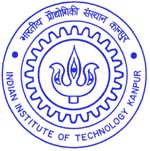 Indian Institute of Technology KanpurSenate Scholarships and Prizes CommitteeLast Date for Submitting Completed Application Form:07th September 2016INDIAN INSTITUTE OF TECHNOLOGY KANPURSenate Scholarships and Prizes CommitteeApplication Form forMerit-cum-Means (MCM) ScholarshipINDIAN INSTITUTE OF TECHNOLOGY KANPURSenate Scholarships and Prizes CommitteeApplication Form forMerit-cum-Means (MCM) Scholarship1. Name of the Student: 1. Name of the Student: 2. Roll No.: 2. Roll No.: 3. Programme & Department:3. Programme & Department:4. Category: (GN, OBC, SC, ST, PH)4. Category: (GN, OBC, SC, ST, PH)5. Your Bank A/C Details:Name of Bank:A/C No.:5. Your Bank A/C Details:Name of Bank:A/C No.:6. Home Phone:Mobile No.:E-mail-ID:6. Home Phone:Mobile No.:E-mail-ID:7. ADHAR Card No.: 7. ADHAR Card No.: 8. Address:8. Address:Father/Guardian DetailsMother DetailsName:Highest Education:Occupation:PAN No.:Annual Income:Mobile No.:Name:Highest Education:Occupation:PAN No.:Annual Income:Mobile No.:Annual Income of any other earning member in family (e.g. brother):Total Family Annual Income (TFAI):_________________Student’s Signature     Date:_________________Student’s Signature     Date:_________________________Father’s/Guardian’s Signature   Date:_________________Mother’s Signature      Date:_________________Mother’s Signature      Date:INDIAN INSTITUTE OF TECHNOLOGY KANPURSenate Scholarships and Prizes CommitteeApplication Form forMerit-cum-Means (MCM) ScholarshipINDIAN INSTITUTE OF TECHNOLOGY KANPURSenate Scholarships and Prizes CommitteeApplication Form forMerit-cum-Means (MCM) ScholarshipINDIAN INSTITUTE OF TECHNOLOGY KANPURSenate Scholarships and Prizes CommitteeApplication Form forMerit-cum-Means (MCM) Scholarship________________Student’s signature        Date:_______________________Father’s/Guardian’s signature   Date:________________Mother’s signature       Date:1Income proof submitted (Yes/No):2Transcripts/Grade Report Card/JEE-AIR Card submitted (Yes/No):3MCM-Register signed by the student (Yes/No):4Course(s) with ‘F’ grade during last two regular semesters:5CPI of the student:6TFAI of the student:Checked By: